Littérature grisePlanifier et organiser ses recherchesLa littérature grise, qu’est-ce que c’est?« La littérature grise correspond à tout type de document produit par le gouvernement, l’administration, l’enseignement et la recherche, le commerce et l’industrie, en format papier ou numérique, protégé par les droits de propriété intellectuelle, de qualité suffisante pour être collectée et conservée par une bibliothèque ou une archive institutionnelle, et qui n’est pas contrôlé par l’édition commerciale. » (Schöpfel, 2012, p. 1)Planifier une recherche de littérature grise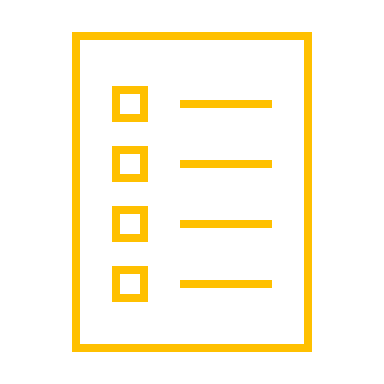 Comme tout processus de recherche documentaire, la recherche de littérature grise s’effectue de manière plus efficace et organisée lorsqu’on la planifie. La planification aide à :Définir clairement les objectifs de votre recherche.Énoncer les limites de votre recherche. Trouver les entités importantes liées à votre sujet (organismes, expertes et experts, institutions, etc.).Déterminer les termes de recherches en français et en anglais les plus pertinents selon votre sujet de recherche. Utilisez cette partie du guide pour planifier votre recherche ou passez directement à la section Trouver de la littérature grise. Question de rechercheInscrivez votre question de recherche ainsi que les objectifs de cette recherche de littérature grise. Exemples d’objectifs : Trouver des données récentes, enrichir les perspectives sur le phénomène étudié, etc. Limites de la rechercheInscrivez les principales limites que vous prévoyez appliquer à votre recherche de littérature grise. Sources d’informations Déterminez les principales personnes ou structures concernées par la production d’information liée à votre sujet.Pour vous aider à cibler les entités pertinentes :Demandez à des spécialistes du sujet (membres du corps professoral, membres de l’équipe de recherche, collègues).Faites une recherche sur Google et portez une attention particulière aux entités responsables de la publication et de la diffusion de l’information pertinente à votre sujet. Explorez les sources de littérature grise présentées sur le site Web de la Bibliothèque. 
Plan de concepts Déterminez les concepts clés de votre sujet de recherche. Pour chacun des concepts, trouvez quelques synonymes ou termes équivalents en français et en anglais. Les termes relevés serviront à votre recherche de littérature grise.Trouver de la littérature grise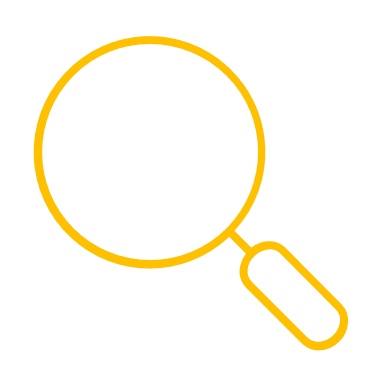 La recherche de littérature grise peut s’effectuer selon quatre méthodes qui sont à la fois optionnelles et complémentaires. Toutes les recherches de littérature grise ne nécessitent pas l’utilisation de ces quatre méthodes. Déterminez le parcours le plus utile à vos besoins en vous aidant de vos objectifs de recherche et du temps dont vous disposez. Pour des conseils personnalisés, faites appel à votre bibliothécaire.Utilisation d’EndNote ou Zotéro pour garder vos recherches organiséesPour faciliter l’organisation de vos recherches, ajoutez les documents pertinents repérés à votre bibliothèque EndNote ou Zotéro. Pour en savoir plus sur l’utilisation de ces logiciels, consultez la page sur les logiciels de gestion de références bibliographiques de la Bibliothèque ou faites une demande de formation individuelle. Méthode de recherche 1 : 
Recherche dans les moteurs de recherchePlusieurs grands moteurs de recherche peuvent être interrogés et fournir des résultats différents. Parmi les plus utilisés, on retrouve Google, DuckDuckGo et Bing. Astuces de recherche : Déterminez au préalable de quelle manière les résultats seront sélectionnés pour l’évaluation (ex. : les 100 premiers résultats seront évalués, les résultats des 10 premières pages, etc.).Effectuez différentes recherches avec différentes combinaisons de mots-clés, en français et en anglais (relevés dans votre plan de concepts). Utilisez les fonctionnalités de la recherche avancée pour préciser vos recherches (voir document sur la recherche avancée Google).Cliquez sur les résultats qui semblent pertinents et ciblez les entités importantes (organismes, institutions, ministères, spécialistes, etc.).Tentez de repérer les documents liés à votre sujet et associés à ces entités (rapports, fichiers PDF, etc.).Documentez vos recherches dans la grille Documenter vos recherches de littérature grise. Méthode de recherche 2 : 
Recherche ciblée dans les sites WebÀ partir des entités relevées à l’étape de la planification et des résultats trouvés lors de vos recherches exploratoires dans les moteurs de recherche, effectuez une recherche ciblée dans les sites Web de ces organisations. Astuces de recherche : Naviguez dans les sites Web ciblés en explorant le contenu de leurs menus et de leurs différentes pages.Utilisez la boîte de recherche intégrée pour effectuer des recherches avec différentes combinaisons de mots-clés.Utilisez la recherche avancée de Google pour faire une recherche de contenu à l’intérieur d’un site. Accédez à la recherche avancée de Google : cliquez sur l’option Paramètres située en bas à droite de l’écran, puis sélectionnez Recherche avancée.Collez l’URL du site Web ciblé dans la boîte du champ intitulé Site ou domaine. Inscrivez différentes combinaisons de mots-clés dans les boîtes prévues à cet effet et cliquez sur le bouton bleu Recherche avancée pour lancer la recherche. Pour plus de renseignements sur les fonctionnalités de la recherche avancée de Google, consultez ce document. Repérez les documents liés à votre sujet (rapports, fichiers, PDF, etc.).Documentez vos recherches dans la grille Documenter vos recherches de littérature grise.Méthode de recherche 3 : 
Recherche dans les ressources spécialiséesFaites des recherches dans les ressources spécialisées (articles en prépublication, thèses et mémoires, brevets, etc.) qui sont susceptibles de contenir de la documentation liée à votre question de recherche. Ces ressources peuvent être spécialisées dans une discipline, par type de document ou autre. Astuces de recherche : Déterminez quelles sont les ressources pertinentes à interroger. Consultez la section Où chercher la littérature grise? du site Web de la Bibliothèque.Demandez conseil à votre bibliothécaire. Déterminez au préalable de quelle manière les résultats seront sélectionnés pour l’évaluation (ex. : tous les résultats seront évalués, les 100 premiers résultats seront évalués, etc.).Effectuez vos recherches en utilisant au mieux les fonctionnalités disponibles dans les ressources utilisées. En cas de besoin, demandez à votre bibliothécaire. Repérez les documents liés à votre sujet.Documentez vos recherches dans la grille Documenter vos recherches de littérature grise.Méthodes de recherche 4 : 
Recherches complémentairesRecherche de citationsUtilisez les documents les plus pertinents déjà repérés afin d’en trouver de nouveaux. Astuces de recherche : Consultez la bibliographie de ces références afin de trouver d’autres sources pertinentes.Faites une recherche par titre dans Google Scholar afin de repérer les documents qui ont cité ces références.Dans Google Scholar, lancez une recherche avec le titre du document.Cliquez sur l’option Cité # fois pour voir qui a cité le document.Examinez les résultats afin de trouver d’autres sources pertinentes. Repérez les documents liés à votre sujet.Documentez vos recherches dans la grille Documenter vos recherches de littérature grise.Note : Cette méthode de recherche n’est pas exclusive à la recherche de littérature grise. Il est pertinent d’effectuer cette méthode de recherche complémentaire avec tous les types de documents contenant des références ou étant susceptibles d’être cités. Consultation d’expertsPrenez contact avec les organisations ou les spécialistes recensés aux étapes précédentes. Ils pourraient être en mesure de vous recommander de l’information scientifique pertinente, mais non disponible sur le Web. Documentez vos démarches dans la grille Documenter vos recherches de littérature grise.BibliographieCe document a été élaboré à partir des références suivantes : Carnet de route — Trouver son chemin à travers la littérature grise, produit par les services documentaires de l’Institut national de santé publique du Québec (INSPQ). (Consulté le 10/10/2022)  https://extranet.santecom.qc.ca/wiki/!biblio3s/lib/exe/fetch.php?media=bo-carnet-route-litt-grise.docx Gabarit de recherche élaboré par Jackie Stapleton, Liaison Librarian, Université de Waterloo, et adapté par Kaitlin Fuller et Erica Lenton, Liaison Librarians, Université de Toronto. (Consulté le 10/10/2022)  https://guides.library.utoronto.ca/ld.php?content_id=34461131 Utilisez ce guide de recherche et la grille qui y est associée pour :Utilisez ce guide de recherche et la grille qui y est associée pour :Planifier vos recherches de littérature griseTrouver de la littérature grise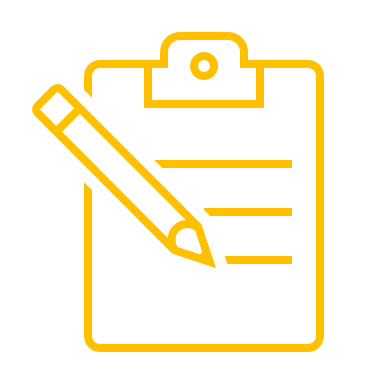 Documenter vos recherches de littérature griseExemples : Exemples : Exemples : Exemples : 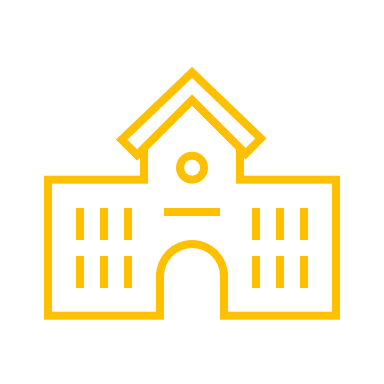 Documentation d’organismes gouvernementaux ou internationaux, d’institutions, d’associations, etc. 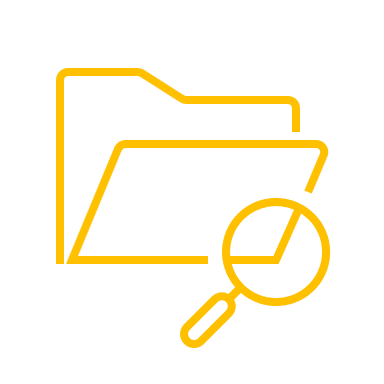 Prépublications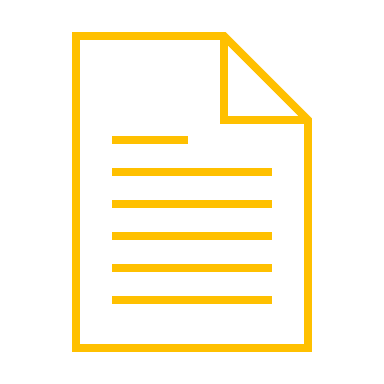 Brevets et rapports de recherche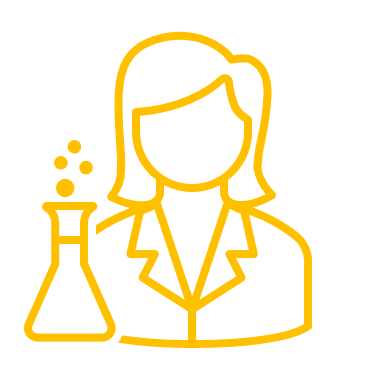 Essais cliniques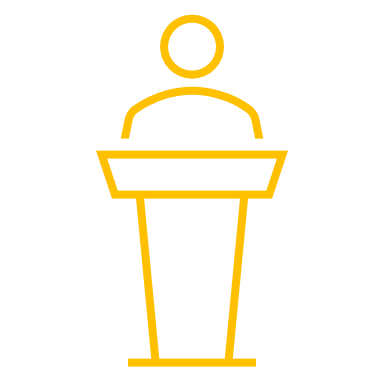 Actes de conférences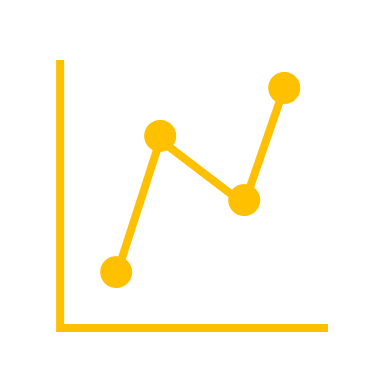 Données de recherche 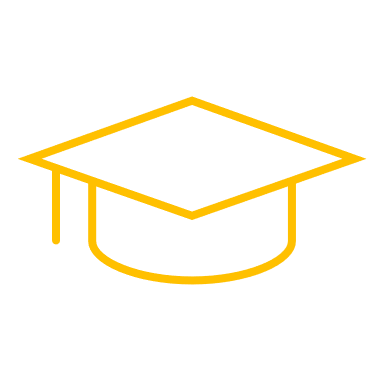 Thèses et mémoires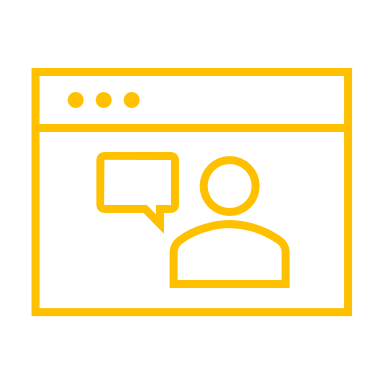 Blogues d’expertQuestion et objectifs de la recherche Question et objectifs de la recherche Question de rechercheObjectif(s) de la recherche de littérature griseLimites de la rechercheLimites de la rechercheTypes d’organisations Types de documentsPériode chronologiqueZone géographiqueLangue(s)Sources d’informationSources d’informationSpécialistes du domaineConférences / ÉvénementsAssociationsGouvernements, ministères, agences, etc.Organismes, organisations, institutions, etc.Autres parties prenantesPlan de conceptsPlan de conceptsPlan de conceptsPlan de conceptsConcept 1 : Concept 2 : Concept 3 : Termes en françaisTermes en anglais 
Méthodes de recherche de littérature griseMéthodes de recherche de littérature griseMéthodes de recherche de littérature griseMéthodes de recherche de littérature griseMéthodes de recherche de littérature griseLes moteurs de recherche (Google)Les sites Web ciblésLes bases de données, répertoires, registres, etc.Les stratégies complémentairesSpécificitésPour amorcer la recherche (mode exploratoire).Pour trouver rapidement les documents saillants, les organisations reconnues et les sites Web pertinents à explorer avec plus d’attention. Pour explorer plus en profondeur les sites Web reliés à votre sujet et trouver de la documentation associée. Pour découvrir des documents moins publicisés et les types de documents plus difficilement repérables sur le Web.
Ex. : Articles en prépublication, thèses et mémoires, brevets, etc.Pour compléter le repérage de littérature grise en effectuant une recherche de citations.Pour obtenir des documents internes non disponibles sur le Web en contactant des spécialistes. Exemple La recherche sur Google avec les mots-clés Cancer du sein ET Canada, permet d’identifier rapidement de la documentation du gouvernement canadien, les organismes liés à ce sujet et les sites Web importants comme cancer.ca.La recherche ciblée dans le site Web de la Société canadienne du cancer permet de repérer l’ensemble des documents produits par cet organisme, comme cette ressource sur les exercices à effectuer après une chirurgie mammaire.La recherche dans Thèses Canada permet de repérer des thèses sur le cancer du sein produites au Canada, comme : Barrières et facilitateurs au dépistage du cancer du sein et à la mammographie auprès de femmes immigrantes.La recherche dans la liste des références contenues dans la thèse ou les ressources précédemment identifiées permet de repérer d’autres sources ou documents pertinents. 